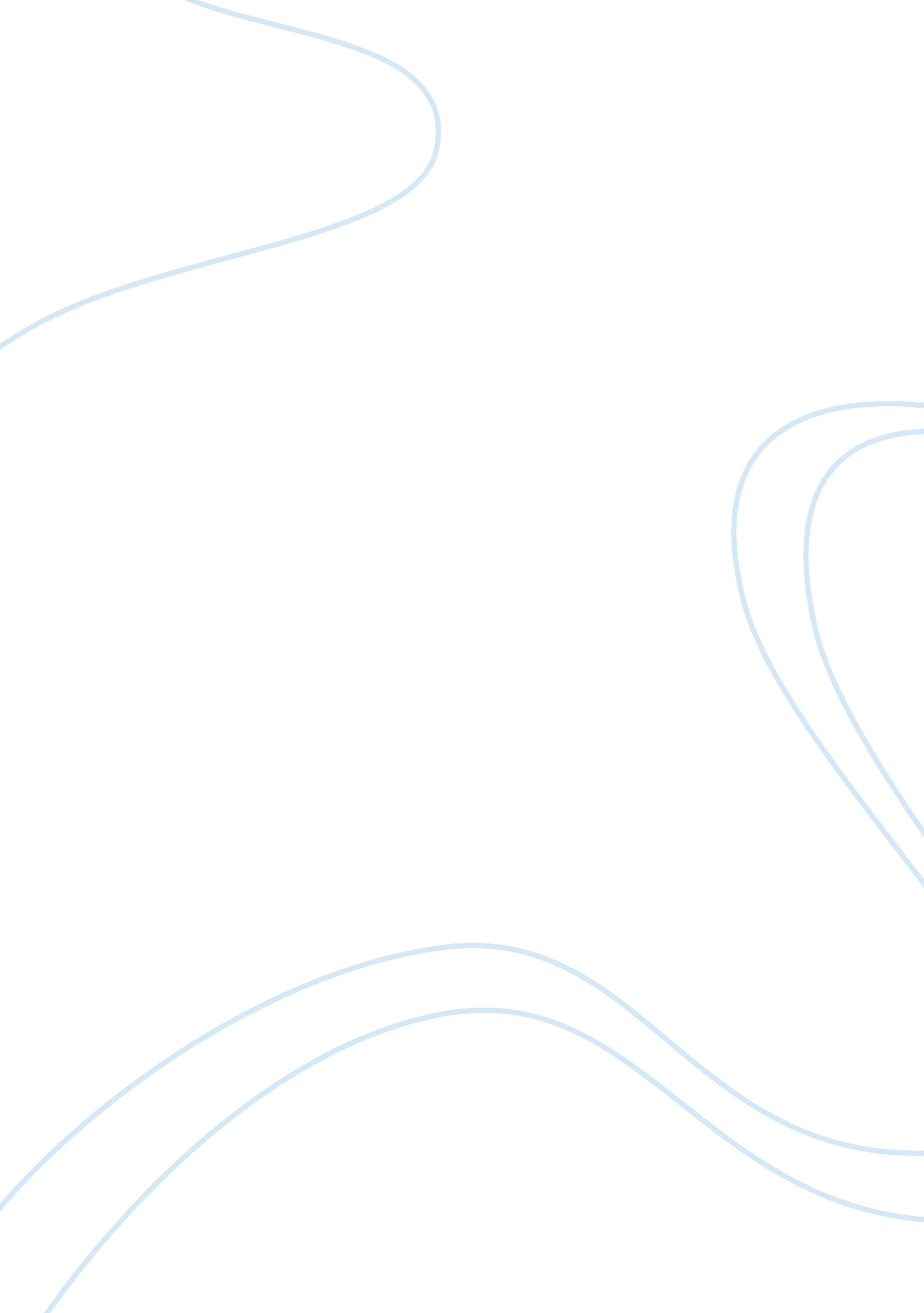 Is the comedy cruel in ‘twelfth night’? assignmentArt & Culture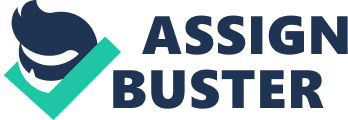 They plot their revenge, consequences of which are I initially playful encouraging Million to act in an outrageous way, the such as wearing yellow tights but, according to some, like Penny Gay, are cruel. ‘ Cruelty’ is defined as delighting in someone else pain and suffering; to decide e whether the comedy here is cruel, we must first consider how the comedy concerning Million is generated. If the comedy is a product of Maillot’s suffering, then it may be CLC eased as cruel. Alternatively, the comedy may be generated in other ways, and therefore e is not as harsh. Some argue that the comedy is generated through incongruity theory. This s dates that we laugh because something is out of place. This can be applied to the gulling of Million; hen Olivia calls Million ‘ upon a sad occasion’ he appears ‘ in yellow stocking s’ and he ‘ does smile’ constantly. The yellow stockings are in particular incongruous; yell low is a bright color, associated with joy and silliness, which contrast with Olivia clot Hess, which are black ‘ like a cloister’s’. The audience laugh because of the juxtaposition of Maillot’s jauntiness with Olivia stern sadness; he looks out of place. This implies the c moody isn’t cruel, because we’re not laughing directly at Maillot’s ridiculousness, but insist dead at the contrast this ridiculousness provides against Olivia. An alternative theory of comedy is Superiority Theory when a person laugh s about misfortunes of others, because these misfortunes assert the person’s superior ritzy. In Act 4 Scene Two, when Million complains of the room being ‘ in hideous darkness’, Fest taunts him, saying the ‘ bandwidths [are] transparent as barricades’. This is o obvious nonsense; ‘ barricades’ refers to barricades, which would block out any light, and therefore couldn’t be transparent’. Fest is mocking Million; his wordplay m sakes Million appear foolish. This creates comedy, because the audience feel super ROR to Maillot’s stupidity. This suggests that the gulling of Million is cruel, because we’re laughing at his misery and stupidity; it makes us feel superior, and thus we TA eke delight in it. Alternatively, if the superiority theory is to be applied to all comedy, then it can be argued that all comedy is cruel, at least to an extent, because all comedy com sees from laughing at others misfortune. So, the gulling of Million is no crueler than an y other comedy. Another argument is that the cruelty intensifies as the play progresses. In term ms of structure, the mocking begins as playful; in the second act, Toby and Fest sin over the top of Million. This escalates gradually; the fake letter follows, then the humid location of Million in front of Olivia, until, in the fourth act, Million is locked away, accuse seed of being possessed. Shakespearean use of a climatic structure is clear, and from this so me may argue that the comedy gets crueler as the play progresses. However, the cru lets of the comedy depends on other factors. These factors may lead to someone perceive vying the comedy as cruel from the start, or as never being cruel at all. We must also consider Shakespearean intentions when he was writing Mallow olio. One ay argue that Million was written as a stock character. A stock character is a character based on a common literary or social stereotype. With reference to Topographer studs’ definitions, Million may be considered as Added, the unpleasant man. For ins dance, he ‘ marvels’ that Olivia takes delight in such a barren rascal’, referring to Fest. T his can be interpreted as unpleasant as Fest is making harmless, playful jokes, so insult feels unnecessary. We laugh at stock characters because they represent universal a attributes that people can relate to their own experiences. If Million is a stock character r, then the moody is not generated from his suffering, but instead from his traits, and h owe the audience can relate to them. The comedy isn’t cruel as it doesn’t originate fro m Maillot’s misfortune. Million may have been written as a caricature. According to Maria, Million ‘ is a kind of Puritan’; someone who adheres to strict religious principles and opposes any form of merrymaking. Million fits this definition so neatly that even Olivia, who is oft en serious, thinks Million is ‘ sick of selfless, and taste with a distempered appetite’. Purr tans were prevalent in the 16th century, so Shakespearean audiences would’ve been FAA liar with them. They opposed theatre as they saw it as frivolous, therefore would have clashed with Shakespeare’ ideals. In light of this, one may consider that Million may not have been written as a three dimensional character, but as a caricature, written not with the intention of mocking Million himself, but the intention of mocking a whole group with n society with whom Shakespeare and his audiences would have conflicted. This suggests the e comedy isn’t cruel, as Million is not a ‘ real’ character, and that any mocking is not dir acted at one person. Over time this caricature has become less obvious as Puritans aren’t s prevalent, so this caricature is not immediately recognized. When viewed from a modern n perspective, the comedy is cruel, as Million isn’t representing a section of society that WA s detested, but is a lonely man who’s under the attack of others. This idea that audiences and perceptions of comedy have changed can be ex tended to all aspects of Million. In Elizabethan times, activities such as bear baiting were e popular, which reflects their superiority approach to humor, as the comedy came fro m feeling dominant. To them, the suffering of Million seemed normal. Over time, as s society has come more sophisticated, it has also become more sensitive, and so modern n audiences may find the gulling of Million cruel. This means many modern audiences would agree with Gays statement that ‘ less socially competent than ourselves’. In Act 2 Scene 5, Million concludes t hat the letter must be addressed to him because it includes an ‘ M! ‘ which ‘ beings [his] name! ‘. This demonstrates his naivety as he fails to recognize that the letter is obviously a trick. The audience don’t blame him for this, however, as it is seen as a trait which is out of his control. Sir Toby mocking seems unfair, because he’s taking advantage of so none who lacks intelligence. The audience pity Million for this, and this pity is amplified by the use of exclamation marks. 